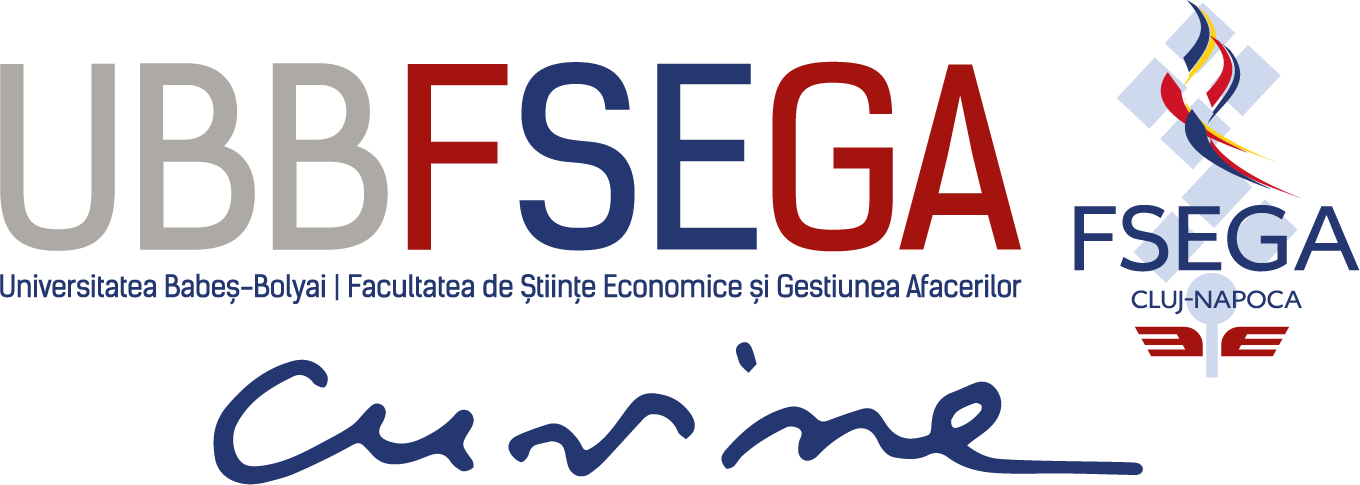 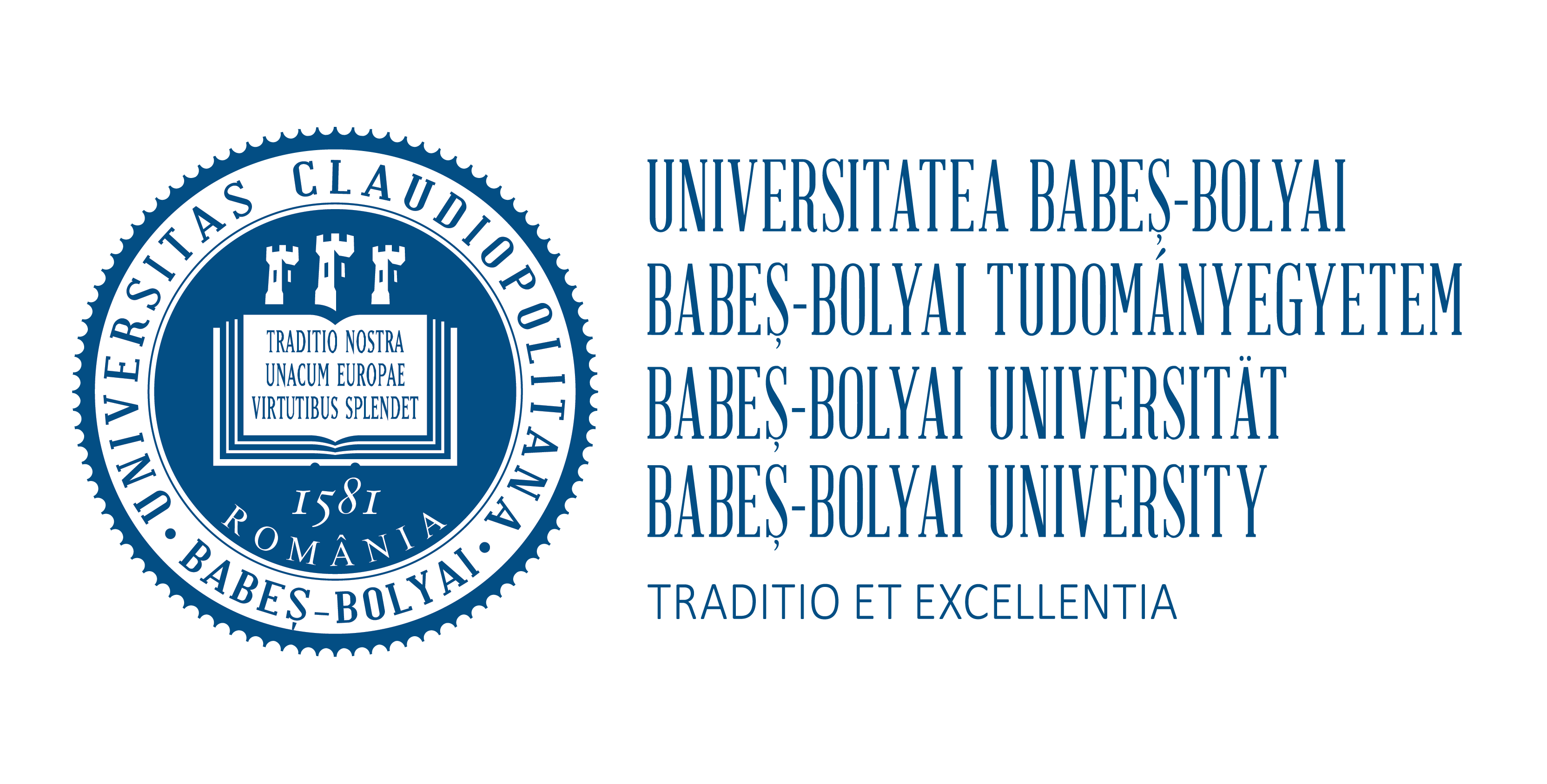 Programul de studiu: ECONOMIE ŞI AFACERI INTERNAŢIONALEProba I - Evaluarea cunoştinţelor fundamentale şi de specialitate: TRANZACŢII ECONOMICE ŞI AFACERI  INTERNAŢIONALETEMATICA ŞI BIBLIOGRAFIA pentru examenul de licenţăsesiunea iulie 2024 şi februarie 2025CAP. 01     Comerţul internaţional contemporan01.1. Teoria economică modernă asupra schimburilor internaţionale01.2. Participarea economiilor naţionale la circuitul economic mondialcap. 02    Riscurile în tranzacţiile comerciale internaţionale02.1. Conceptul de riscuri în tranzacţiile internaţionale. Tipologia riscurilor specifice tranzacţiilor economico-financiare internaţionale. 02.2. Metode şi tehnici contractuale de protecţie  împotriva riscurilor- cu aplicaţii02.3. Metode şi tehnici extracontractuale de protecţie împotriva riscurilor comerciale – cu aplicaţiicap. 03    Contractul de vanzare internaţională03.1. Caracteristicile generale ale contractului de vânzare internaţională03.2. Clauze şi condiţii ale contractelor de vânzare internaţionalăCu privire la ambalare şi marcareCu privire la calitateCu privire la condiţiile de livrare – INCOTERMS 2010-     Cu privire la plata externă – UPC 522 şi 60003.3. Analiza  unor  contracte de vânzare internaţionalăcap. 04    TRANZACŢII COMERCIALE SPECIALE04.1. Transfer internaţional de tehnologie04.2. Franchising/Franciză04.3. Tranzacţiile de consulting-engineering04.4. Leasingul internaţionalcap. 05    Operaţiunile comerciale combinate05.1. Factorii şi condiţiile favorizante ale dezvoltării operaţiunilor în contrapartidă05.2. Tipologia tranzacţiilor în contrapartidă05.3. Operaţiunile de switch05.4. Analiza unor operaţiuni de reexport şi/sau swapCAP. 06    Sistemul politicilor comerciale externe 06.1.  Tipologia politicilor comerciale  externe        06.2. Instrumentele politicilor comerciale externe06.3. Analiza efectelor aplicării politicilor comerciale externeCAP. 07    RELATIILE VALUTAR FINANCIARE INTERNAŢIONALE CONTEMPORANE07.1. Tipuri de cursuri valutare. Modalităţi de cotare a valutelor07.2. Factorii care influenţează mărimea şi  variaţia cursurilor valutare07.3. Efectele cursurilor de piaţă asupra relaţiilor economice internaţionale contemporaneCAP. 08       Instrumente de plată în tranzacţiile internaţionale08.1. Cambia (trata) şi biletul la ordin08.2. Utilizarea cecului în plăţile internaţionale CAP. 09      Modalităţi de plată în relaţiile internaţionale09.1. Specificul plăţilor internaţionale09.2. Plăţile prin acreditivul documentar09.3. Plăţile prin incasso documentarCAP. 10     Finanţarea schimburilor economice externe10.1. Finanţarea schimburilor de mărfuri10.2. Surse şi instituţii de finanţare şi refinanţare10.3. Garantarea şi asigurarea creditelorBIBLIOGRAFIE GENERALA:Gheorghe Ciobanu (coord.) - Tranzacţii economice internaţionale, Editura Risoprint, Cluj Napoca  2009.Mariana Negruş – Plăţi şi garanţii internaţionale, Editura C.H.Beck,  Bucureşti, 2006.Cătălin Postelnicu – Economie internaţională, Editura Risoprint, Cluj-Napoca, 2011.Conf.univ.dr. Elena-Dana BAKODirector departament